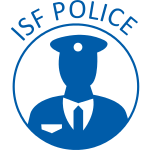 The European Commission opens a call for proposals restricted to Member States for projects on PIU interconnectivity for €1.5 million.The objective is to support Member States in their efforts to ensure the exchange of PNR information between their Passenger Information Units (PIUs) and between the PIUs and Europol, pursuant to Articles 9 and 10 of the PNR Directive (EU) 2016/681. This objective is also in line with EAS's priority "information exchange", and with the Council Roadmap action 39. It will however not focus on the technical aspects of the exchange of PNR data, but on building the capacity of the personnel of the PIU to assess the relevance and necessity of the exchange of PNR data. It will also enhance the PIU's ability to exchange best practices concerning the creation of targeting rules and the identification of relevant databases for the processing of PNR data, in accordance with the PNR Directive.In particular, activities could include training actions, study visits, workshops and conferences aimed at sharing experience and best practices between Member States on the exchange of PNR data among Passenger Information Units.This call is part of the activities foreseen in the Annual Work Programme 2017 for Internal Security Fund-Police, amounting to € 108 million.Submit your proposal here as of – 09/11/2017Apply before 20/02/2018More information on Internal Security Fund-Police